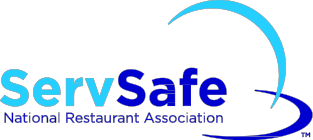 Please submit payment with your registration form. Registration forms received without payment will not be processed.Please thoroughly read and complete this form. It is important to print the information clearly. Fax your completed form to916.200.3453, or scan and email to mfitch@calrest.org, or mail it to CRA Seminars, 621 Capitol Mall, Suite 2000 Sacramento, CA, 95814.Pricing 								    Member / Non-member    Textbook, training session, exam, and certificate                                                     $125.00 / $175.00    Training session, exam, and certificate (- no textbook)			      $100.00 / $150.00    Exam and certificate (- no textbook or training session)				$90.00    Re-take fee (only if you did not pass your first exam attempt)		               $65.00*In order to obtain member pricing, you must be a member of the CA Restaurant Association, or of BIRITE. *If you register the week of the exam, you cannot order a book as the book will not make it to you in time. Member price for training and exam (without textbook) is $100Monday, January 23rd, 2023	9:00am-4:00pmMonday, March 20th, 2023 	9:00am-4:00pmBIRITE Foodservice Distribution123 S. Hill DriveBrisbane, Ca, 94005									Attendee name:  	 Company:  	_Mailing address: no P.O. Boxes please – materials are shipped via UPS traceable mail. Class materials will be sent to the addressyou provide. If the shipment is accepted by someone other than yourself, you will remain liable for those materials. Please look for your shipment to arrive four to seven days after we receive this form.Street:  	City:  	State:  	 Zip:  	Phone:  	E-mail:  	If paying by check your check MUST be included with this form. Make checks payable to CRA Seminars.Paying by Credit Card:	Amex 	Discover 	MasterCard 	Visa Account number  		 Expiration date:  		 Cardholder name (print)  			CVV 	   Signature  	 Total amount being paid: $  	IMPORTANT NOTE:  No refunds will be issued; however, all registration fees are transferable to another date oremployee.  Fees may apply.  You are not officially registered for a seminar until you receive a confirmation from CRA. If you are unsure of your registration status, please contact Macy Fitch, 916.431.2751, or fax 916.431.2760.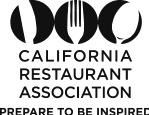 